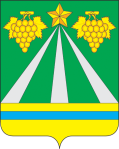 АДМИНИСТРАЦИЯ МУНИЦИПАЛЬНОГО ОБРАЗОВАНИЯ КРЫМСКИЙ РАЙОНПОСТАНОВЛЕНИЕот 14.09.2022	              № 2683КрымскОб утверждении перечня подведомственных организаций  администрации муниципального образования Крымский район В соответствии с Федеральным законом  от  9  февраля  2009 года         № 8-ФЗ «Об обеспечении доступа  к информации  о  деятельности государственных органов и органов местного самоуправления», уставом муниципального образования Крымский район, п о с т а н о в л я ю:1. Утвердить перечень подведомственных организаций  администрации муниципального образования Крымский район (приложение).2. Отделу по взаимодействию со СМИ администрации муниципального образования Крымский район (Безовчук)  обеспечить размещение настоящего постановления на официальном сайте администрации муниципального образования Крымский район в сети Интернет.3. Контроль за выполнением настоящего постановления возложить на  первого заместителя главы муниципального образования Крымский район В.Н.Черника.4. Постановление вступает в силу со дня подписания.Первый заместитель главы муниципального образования Крымский район                                                                  В.Н.ЧерникПРИЛОЖЕНИЕ  к постановлению администрациимуниципального образования Крымский районот ____________ № _________Перечень подведомственных организаций  администрации муниципального образования Крымский районМуниципальное казенное учреждение «Административно-хозяйственное управление МО Крымский   район».Муниципальное казенное учреждение «Управление строительного контроля администрации МО Крымский район». Муниципальное казенное учреждение «Управление земельными ресурсами муниципального образования Крымский район». Муниципальное казенное учреждение «Управление по предупреждению чрезвычайных ситуаций и гражданской защиты муниципального образования Крымский район». Муниципальное казенное учреждение «Уполномоченное учреждение в сфере закупок» муниципального образования Крымский район».Муниципальное казенное учреждение «Централизованная бухгалтерия органов местного самоуправления муниципального образования Крымский район».Муниципальное казенное учреждение «Централизованная бухгалтерия муниципального образования Крымский район». Начальник отдела по взаимодействию со СМИ администрации муниципального образования Крымский район                                                               А.А.Безовчук